Bio for Carol Mann        April 2, 2019Carol Mann enjoys being a part of the Coachella Valley’s vibrant writing community. Her short stories, personal essays and poetry have appeared in literary journals and magazines such as Six Hens, Dual Coast Magazine, Bloodroot, RiverSedge, The RavensPerch, Coachella Calling, Phantom Seed and The Sun Runner Magazine. On her blog called “Written Beneath the Palms” can be found thoughts about writing and other of life’s conundrums. She co-created the book All Ways A Woman, a compilation of original poetry and art in celebration of women, with local artist Lynn Centeno. Carol will debut a collection of short stories in the near future, with a novel tentatively called The Spence Women now underway. She is a member of the Palm Springs Writers Guild, the La Quinta Critique Group (through the Guild), The National League of American Pen Women and The Literary Society of the Desert. As a member of the Guild, she has had the pleasure of serving on the Board multiple times.A southern California transplant from western New York, Carol holds a Bachelor of Science in Education with minors in English and History from Buffalo State (SUNY) and a Master of Arts in Theatre with a minor in Literary Criticism from California State University Fullerton (CSUF). In her previous career in Education, she taught English, Literature, Theater and competitive Speech and Debate in a large suburban high school. In her own theater work along the way she played such roles as Queen Aggravain in Once Upon a Mattress and Madame Rose in Gypsy. She lives with her husband Tony in La Quinta where she may be found with a good book and a nosh of chocolate.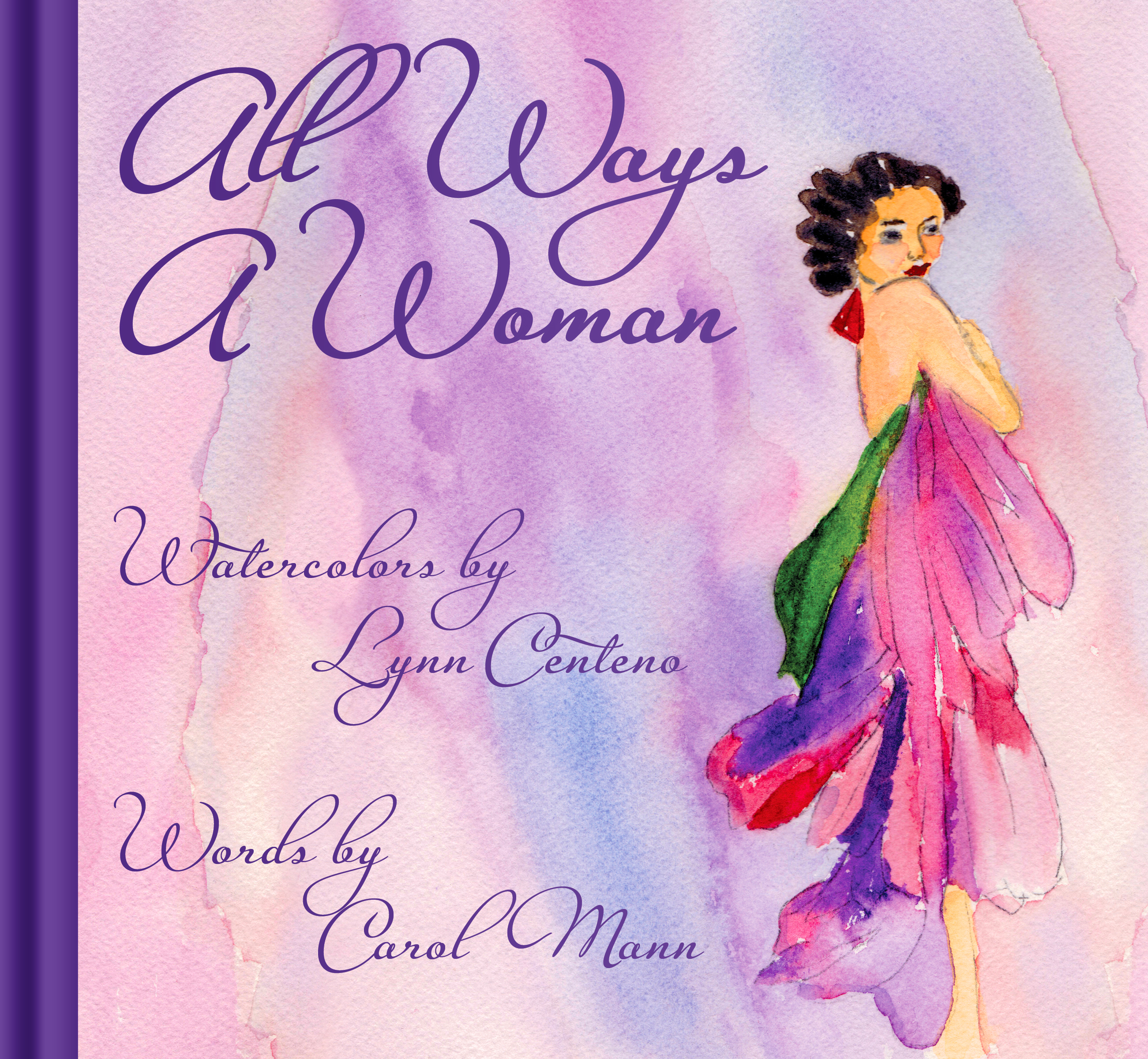 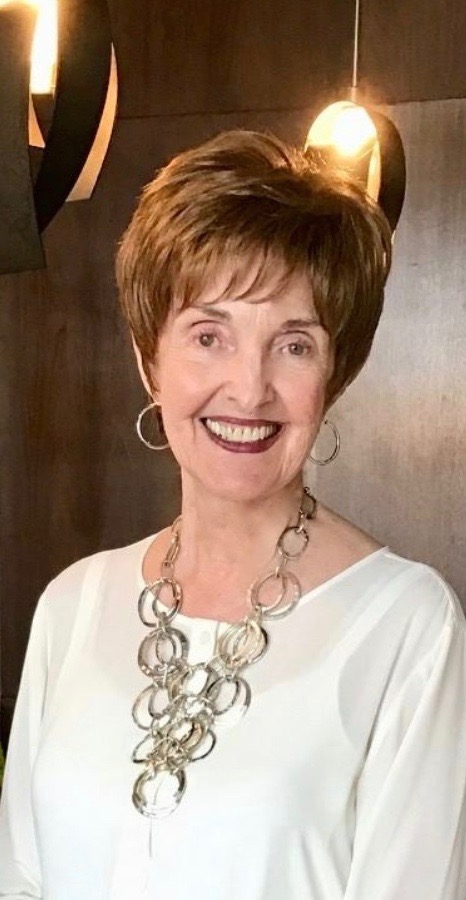 